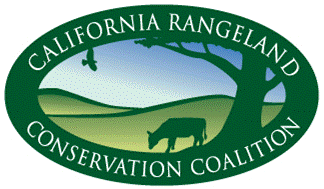 Working to KEEP RANCHERS RANCHING since 2006 WWW.CARANGELAND.ORGTHE CALIFORNIA RANGELAND CONSERVATION COALITION brings together ranchers, conservationists, agencies and scientists to conserve and enhance the ecological values and economic viability of California’s working rangelands. Well over 100 organizations agree that conserving California’s working rangelands is a top priority for maintaining our natural resources and ensuring our way of life. COMMUNICATIONS tell the story of ranchers care for California’s rangelands. RESEARCH AND PUBLICATIONS. The Coalition has collaborated on significant research.   MULTI-MEDIA OUTREACH and EVENTS REACH DIVERSE AUDIENCES. Annual Summits have reached more than 3000 rangeland stakeholders.  TOURS to public and private rangelands effectively increase understanding.  Social Media reaches nearly 1700 E-Update subscribers receive two monthly posts containing current news and stories.ENGAGEMENT informs policies that affect rangelands and ranching viability to foster resources and opportunities. REPRESENT RANGELANDS PERSPECTIVE IN COLLABAAORATION WITH NUMEROUS GROUPS.  FOSTER FUNDING, TECHNCIAL EXPERTISE & OTHER ASSISTANCE TO SUPPORT VOLUNTARY, COLLABORATIVE & LOCALLY LED PROJECTSMOVING FORWARD TOGETHER TO CONSERVE AND ENHANCE THE VIABILITY OF CALIFORNIA’S WORKING RANGELANDS AND RANCHING STEWARDSHIP.Statement of Purpose - 2015     California rangelands provide numerous benefits to people and nature. California ranchers and natural resources are facing increasing challenges to their continued viability.      Our purpose is to create a productive forum for diverse interests to discuss issues facing California’s ranching community and natural resources, and to identify solutions. California Rangeland Conservation Coalition will endeavor to:Facilitate respectful dialogue,Foster mutual understanding,Define common ground, and Catalyze collaboration where feasible.THANK YOU!The California Rangeland Conservation Coalition is grateful for your participation and contributions that stimulate better understanding of and support for ranching and working rangelands.